Città di Ivrea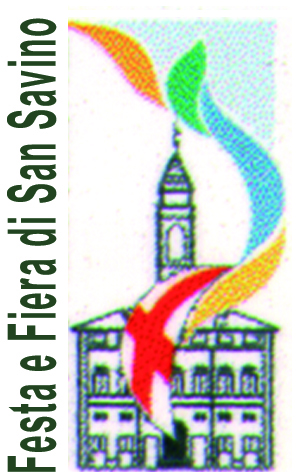 Associazione Festa e Fiera di San SavinoSan Savino 2018Il Sottoscritto _______________________________________ residente a _____________________________via  ______________________________________________ recapito telefonico ________________________CHIEDEdi iscrivere alla fiera equina di S. Savino 2018  n. _____ cavallo/iad una delle seguenti Categorie:SINGOLO ATTACCHI	Razza							Numeri assegnati per la presentazione(        ) CAVALLI RAZZA FRISONA STALLONI		[_______]	[_______]	[_______]	[_______](        ) CAVALLI RAZZA FRISONA CASTRONI 		[_______]	[_______]	[_______]	[_______](        ) CAVALLI RAZZA FRISONA FEMMINE		[_______]	[_______]	[_______]	[_______](        ) CAVALLI RAZZA GELDER / KWPN		[_______]	[_______]	[_______]	[_______](        ) CAVALLI RAZZE DELL’EUROPA DELL’EST		[_______]	[_______]	[_______]	[_______](        ) CAVALLI RAZZE TROTTER		[_______]	[_______]	[_______]	[_______](        ) CAVALLI RAZZA HACKNEY		[_______]	[_______]	[_______]	[_______](        ) CAVALLI RAZZA TINKER		[_______]	[_______]	[_______]	[_______](        ) CAVALLI RAZZE DA TIRO PESANTE (brachimorfi)		[_______]	[_______]	[_______]	[_______](        ) CAVALLI RAZZE DA TIRO LEGGERO		[_______]	[_______]	[_______]	[_______](        ) CAVALLI ALTRE RAZZE DA ATTACCO		[_______]	[_______]	[_______]	[_______]                                                           ---------------------------------------------------------La fiera equina si svolgerà domenica 8 luglio 2018.Le iscrizioni si apriranno alle ore 8:00 e chiuderanno alle ore 9:00.I giudizi inizieranno alle 9:30.Il concorso è libero agli equini di qualunque provenienza, provvisti di passaporto e delle certificazioni sanitarie richieste.I cavalli presentati singolarmente possono essere ripresentati in coppia o in gruppo.I cavalli devono correre esclusivamente nel tracciato che sarà predisposto dal COMITATO ORGANIZZATORE.Il COMITATO ORGANIZZATORE non risponde di eventuali danni provocati dai cavalli, prima, durante, e dopo la manifestazione (art. 2052 del Codice Civile).Presa visione del regolamento                                                                                         in fedeIvrea il _______________ 2018                                                ________________________________________